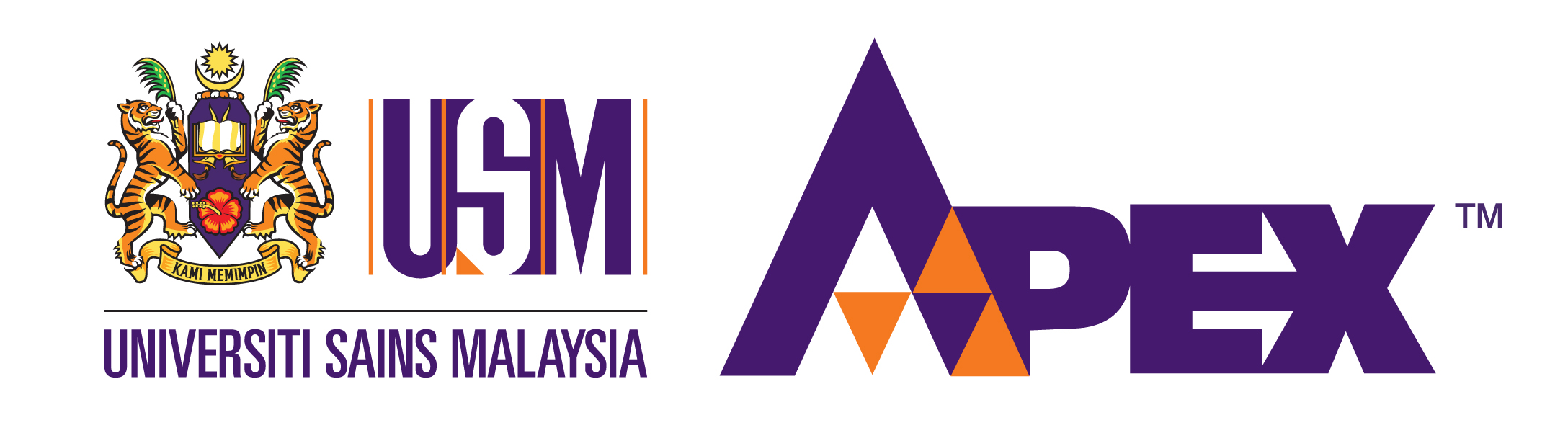 POST DOCTORAL FELLOW OUTPUT REPORT / REAPPOINTMENT(TO BE SUBMITTED 3 MONTHS BEFORE EXPIRY DATE)NAME OF SUPERVISOR	:NAME OF POST DOCTORAL FELLOW	:PROJECT TITLE	:DATE OF FIRST APPOINTMENT	:DATE OF SECOND APPOINTMENT	:SCHOOL/CENTRE	:SECTION A1. List of publications in citations-indexed journal (ISI Web of Science/Scopus).2. List of publications in non citations-indexed journal.3. List of publications submitted / under review4. Other publications (e.g. books, chapter in books, proceedings, etc.)5. Other research outputs (e.g. products, patent, networking, etc.)Note:	Please provide proof of journal quartile (JCR and not SJR) together with publication evidence.Supervisor’s comment on Output Report: _________________________________________________________________________
_________________________________________________________________________
_________________________________________________________________________
_________________________________________________________________________REQUEST FOR REAPPOINTMENTSupervisor’s justification for Reappointment:____________________________________________________________________________________________________________________________________________________________________________________________________________________________________________________________________________________________________________________
(Supervisor)	Date:Signature and Official StampSECTION Bi. 	TO BE COMPLETED BY SCHOOL/ CENTER ADMINSTRATION OFFICER Financial Implication Please tick ():Remarks:(Officer In-Charge of Human Resource)		Date:Signature and Official Stampii.	DEAN/ DIRECTOR’S ACKNOWLEDGEMENTThe application meets the requirements and criteria of the Post-Doctoral Fellow and all accompanying documents have been verified.General Comment:______________________________________________________________________________________________________________________________________________________(Dean/ Director)					Date:Signature and Official StampSECTION CAPPROVAL BY DEPUTY VICE CHANCELLOR (RESEARCH AND INNOVATION):(Deputy Vice Chancellor)	Date:Signature and Official StampPLEASE TICK (/) WHICHEVER APPLICABLEPLEASE TICK (/) WHICHEVER APPLICABLEPLEASE TICK (/) WHICHEVER APPLICABLEOUTPUT REPORT(Please fill up Section A)OUTPUT REPORTAND REQUEST FOR REAPPOINTMENT (Please fill up Section A & B)OUTPUT REPORTAND REQUEST FOR REAPPOINTMENT (Please fill up Section A & B)No.Publication(author, title, journal, year, volume, pages)First Author(Tick ()CorrespondingAuthor(Tick ()Web of Science (WoS)(Tick ()Scopus(Tick ()Journal Quartile(JCR and not SJR)(Tick ()Journal Quartile(JCR and not SJR)(Tick ()Proof*(Tick ()No.Publication(author, title, journal, year, volume, pages)First Author(Tick ()CorrespondingAuthor(Tick ()Web of Science (WoS)(Tick ()Scopus(Tick ()Q1Q2Proof*(Tick ()1.2.3.No.Publication(author, title, journal, year, volume, pages)First Author(Tick ()CorrespondingAuthor(Tick ()Web of Science (WoS)(Tick ()Scopus(Tick ()Journal Quartile(JCR and not SJR)(Tick ()Journal Quartile(JCR and not SJR)(Tick ()Proof*(Tick ()No.Publication(author, title, journal, year, volume, pages)First Author(Tick ()CorrespondingAuthor(Tick ()Web of Science (WoS)(Tick ()Scopus(Tick ()Q1Q2Proof*(Tick ()1.2.3.No.Publication(author, title, journal, year, volume, pages)First Author(Tick ()CorrespondingAuthor(Tick ()Web of Science (WoS)(Tick ()Scopus(Tick ()Journal Quartile(JCR and not SJR)(Tick ()Journal Quartile(JCR and not SJR)(Tick ()Proof*(Tick ()No.Publication(author, title, journal, year, volume, pages)First Author(Tick ()CorrespondingAuthor(Tick ()Web of Science (WoS)(Tick ()Scopus(Tick ()Q1Q2Proof*(Tick ()1.2.3.No.Publication(author, title, journal, year, volume, pages)First Author(Tick ()CorrespondingAuthor(Tick ()Web of Science (WoS)(Tick ()Scopus(Tick ()Journal Quartile(JCR and not SJR)(Tick ()Journal Quartile(JCR and not SJR)(Tick ()Proof*(Tick ()No.Publication(author, title, journal, year, volume, pages)First Author(Tick ()CorrespondingAuthor(Tick ()Web of Science (WoS)(Tick ()Scopus(Tick ()Q1Q2Proof*(Tick ()1.2.3.No.Publication(author, title, journal, year, volume, pages)First Author(Tick ()CorrespondingAuthor(Tick ()Web of Science (WoS)(Tick ()Scopus(Tick ()Journal Quartile(JCR and not SJR)(Tick ()Journal Quartile(JCR and not SJR)(Tick ()Proof*(Tick ()No.Publication(author, title, journal, year, volume, pages)First Author(Tick ()CorrespondingAuthor(Tick ()Web of Science (WoS)(Tick ()Scopus(Tick ()Q1Q2Proof*(Tick ()1.2.3.Post Doctoral Fellow’s overall rating for the following:Post Doctoral Fellow’s overall rating for the following:Post Doctoral Fellow’s overall rating for the following:Post Doctoral Fellow’s overall rating for the following:Post Doctoral Fellow’s overall rating for the following:Post Doctoral Fellow’s overall rating for the following:Post Doctoral Fellow’s overall rating for the following:	(a)	Diligence	(b)	Attendance	(c)	Interest	(d)	Work Quality and Efficiency	(e)	English Proficiency:	(e)	English Proficiency:	(i)	Written	(ii)	Oral	(f)	Ability to work	(g)	Overall Performance		Independently		Independently		IndependentlyA  Excellent      B  Very Good      B  Very Good          C  Good          C  Good   D  Satisfactory   E  Average   E  Average     F  Unsatisfactory     F  Unsatisfactory        G  Poor        G  PoorUSM Post-Doctoral Fellowship FundingSchool Allocation (Enterprise etc.)External Funding (Scholarship, Sponsorship, Research Grant etc.)Without FundingDuration of Appointment(year/ months)Honorarium x no. of months(RM)Return Air Passage(RM)Total Approx. Budget(RM)Applicable for School only: This application has been evaluated and endorsed by the Selection Committee and we hereby declare that the publication information (including indexing in WoS/ Scopus and Quartile) by the candidate and supervisor is correct. Any inaccuracy will result to all application by the PTJ being rejected by the Division of Research & Innovation. This application is:Please tick [  ]: